第２９回 アシストのエンカウンターグループ ( 日帰り )                ===== こ ま こ め 俱 楽 部=====  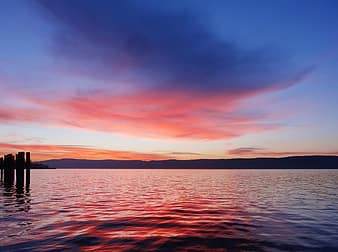 年に一度、自分を振り返る時間　こころ開かれる瞬間　       りらっくす・・・これが私　…自分を探す旅…　・・・安心　これでいいんだ‼                            今回は、3日間共日帰りで実施です！202４年(令和６年)７月１３日（土）-１５日(祝)ところ：Office　ASSIST　大阪オルガンビル７０２アクセス：おおさかメトロ(地下鉄)谷町線天満橋徒歩1分　　　費用：２０,000円（内訳：参加費15,000円・運営費５,000円）定員：8名(全日程参加優先)　６月30日締切　　予定と申込方法：次ページをご覧ください日ごろ”おきざり”にしがちな自分自身を、誰からも強制されず、自由な空間の中でふりかえる。ありのまま自分を仲間と共に分かち合う・・。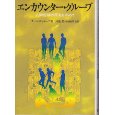 そんな経験を体感しませんか。　「人は話を聴いてもらえる機会があれば（聴いてくれる人がいれば）、いっぱい話したいことをもっているものだ。」と言われます。・・・人は、「話す」ことで、その問題から「離れる」ことが可能になり、「放たれる」事が出来ると・・・コメンテーター : 駒米勝利　(仁愛大学名誉教授)●概報の２０２５年１月１１日～１３日実施分は第３０回として計画中です。アシストは公認心理師・臨床心理士・産業カウンセラーの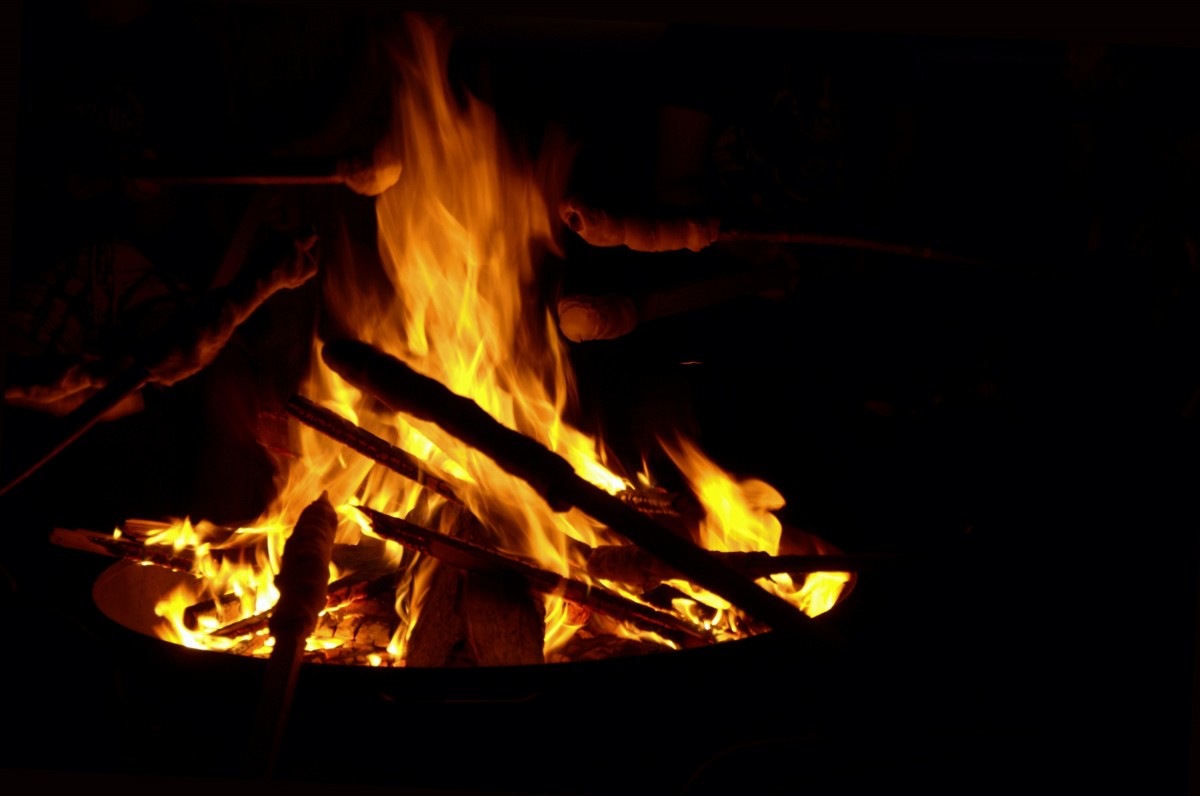 仲間が主宰するカウンセリングルームです。お問い合わせMail : assist7@mbr.nifty.com　℡：090-3358-4387　(野出携帯)　　　　Office　ASSIST　カウンセリングルーム〒540-0012　大阪市中央区谷町1丁目-4-2 大阪オルガンビル702号室 
　　　Tel/Fax 06-6920-1277 　HP： http://assist7.o.oo7.jp/　　
 　 担当およびファシリテーター：野出プログラム(予想の流れ)「エンカウンターグループ」申込書（ assist7@mbr.nifty.com ）添付　　会員・リピーターの方は氏名・メール以外は省略していただいて結構です。　　記載いただいた個人情報は、アシスト主催プランの連絡・調整以外には使用いたしません。　　　　第１日（土曜日）　　　　第１日（土曜日）第２日（日曜日）第３日（月・祝日） 宿泊は、各自お手配ください。　このプログラムはベーシックエンカウンターグループですからセッションの時間以外、決まったプログラムはありません。皆さんで創造しながら、新しい出会いの体験をしていきましょう。　　●集合時間は１２時30分です。オリエンテーションを行います。 宿泊は、各自お手配ください。　このプログラムはベーシックエンカウンターグループですからセッションの時間以外、決まったプログラムはありません。皆さんで創造しながら、新しい出会いの体験をしていきましょう。　　●集合時間は１２時30分です。オリエンテーションを行います。　　　　　第2日　　　　　第2日第3日第3日 宿泊は、各自お手配ください。　このプログラムはベーシックエンカウンターグループですからセッションの時間以外、決まったプログラムはありません。皆さんで創造しながら、新しい出会いの体験をしていきましょう。　　●集合時間は１２時30分です。オリエンテーションを行います。 宿泊は、各自お手配ください。　このプログラムはベーシックエンカウンターグループですからセッションの時間以外、決まったプログラムはありません。皆さんで創造しながら、新しい出会いの体験をしていきましょう。　　●集合時間は１２時30分です。オリエンテーションを行います。8:30受　　付・8:30受　　付 宿泊は、各自お手配ください。　このプログラムはベーシックエンカウンターグループですからセッションの時間以外、決まったプログラムはありません。皆さんで創造しながら、新しい出会いの体験をしていきましょう。　　●集合時間は１２時30分です。オリエンテーションを行います。 宿泊は、各自お手配ください。　このプログラムはベーシックエンカウンターグループですからセッションの時間以外、決まったプログラムはありません。皆さんで創造しながら、新しい出会いの体験をしていきましょう。　　●集合時間は１２時30分です。オリエンテーションを行います。9:00　セッション③9:00　セッション⑦ 宿泊は、各自お手配ください。　このプログラムはベーシックエンカウンターグループですからセッションの時間以外、決まったプログラムはありません。皆さんで創造しながら、新しい出会いの体験をしていきましょう。　　●集合時間は１２時30分です。オリエンテーションを行います。 宿泊は、各自お手配ください。　このプログラムはベーシックエンカウンターグループですからセッションの時間以外、決まったプログラムはありません。皆さんで創造しながら、新しい出会いの体験をしていきましょう。　　●集合時間は１２時30分です。オリエンテーションを行います。 宿泊は、各自お手配ください。　このプログラムはベーシックエンカウンターグループですからセッションの時間以外、決まったプログラムはありません。皆さんで創造しながら、新しい出会いの体験をしていきましょう。　　●集合時間は１２時30分です。オリエンテーションを行います。 宿泊は、各自お手配ください。　このプログラムはベーシックエンカウンターグループですからセッションの時間以外、決まったプログラムはありません。皆さんで創造しながら、新しい出会いの体験をしていきましょう。　　●集合時間は１２時30分です。オリエンテーションを行います。10:30　休　　　憩10:30　休　　　憩 宿泊は、各自お手配ください。　このプログラムはベーシックエンカウンターグループですからセッションの時間以外、決まったプログラムはありません。皆さんで創造しながら、新しい出会いの体験をしていきましょう。　　●集合時間は１２時30分です。オリエンテーションを行います。 宿泊は、各自お手配ください。　このプログラムはベーシックエンカウンターグループですからセッションの時間以外、決まったプログラムはありません。皆さんで創造しながら、新しい出会いの体験をしていきましょう。　　●集合時間は１２時30分です。オリエンテーションを行います。11:00　セッション④11:00　セッション⑧ 宿泊は、各自お手配ください。　このプログラムはベーシックエンカウンターグループですからセッションの時間以外、決まったプログラムはありません。皆さんで創造しながら、新しい出会いの体験をしていきましょう。　　●集合時間は１２時30分です。オリエンテーションを行います。 宿泊は、各自お手配ください。　このプログラムはベーシックエンカウンターグループですからセッションの時間以外、決まったプログラムはありません。皆さんで創造しながら、新しい出会いの体験をしていきましょう。　　●集合時間は１２時30分です。オリエンテーションを行います。12:30-13:00オリエンテーション12:30-13:00オリエンテーション12:30　昼食・休憩12:30　昼食・休憩13:00　セッション①13:30　セッション⑤13:30　セッション⑨15:00休　　憩15:00休　　憩15:00・解　　散15:30　セッション②15:30　セッション⑥17:00・解　　散17:00・解　　散申込日程（第２９回） ２０２４年７月１３日（土）～７月１５日（祝日）（第２９回） ２０２４年７月１３日（土）～７月１５日（祝日）（第２９回） ２０２４年７月１３日（土）～７月１５日（祝日）（第２９回） ２０２４年７月１３日（土）～７月１５日（祝日）（第２９回） ２０２４年７月１３日（土）～７月１５日（祝日）（第２９回） ２０２４年７月１３日（土）～７月１５日（祝日）（第２９回） ２０２４年７月１３日（土）～７月１５日（祝日）（第２９回） ２０２４年７月１３日（土）～７月１５日（祝日）　氏　　名必須必須必須必須* 干支* 性別*　郵便番号*携帯*有線（　　　　）　 　　　－ （　　　　）　 　　　－（　　　　）　 　　　－ （　　　　）　 　　　－（　　　　）　 　　　－ （　　　　）　 　　　－（　　　　）　 　　　－ （　　　　）　 　　　－（　　　　）　 　　　－ （　　　　）　 　　　－*　住　　所メールアドレスメールアドレス必須必須必須必須必須必須必須